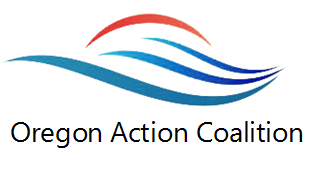 Situation The Oregon Action Coalition has been awarded a Robert Wood Johnson Foundation SIP grant to forward the work of the Institute of Medicine Future of Nursing goal regarding increasing the number of nurses on boards.The Oregon Action Coalition has been awarded a Robert Wood Johnson Foundation SIP grant to forward the work of the Institute of Medicine Future of Nursing goal regarding increasing the number of nurses on boards.The Oregon Action Coalition has been awarded a Robert Wood Johnson Foundation SIP grant to forward the work of the Institute of Medicine Future of Nursing goal regarding increasing the number of nurses on boards.PurposeEngage nurses in learning about the IOM-FON goals, particularly focusing on nurses on boards by promoting a Nurses on Boards conference on June 9, 2016 at Portland State University.Engage nurses in learning about the IOM-FON goals, particularly focusing on nurses on boards by promoting a Nurses on Boards conference on June 9, 2016 at Portland State University.Engage nurses in learning about the IOM-FON goals, particularly focusing on nurses on boards by promoting a Nurses on Boards conference on June 9, 2016 at Portland State University.AudienceNurses in Oregon and Washington, including:CNOsDeansMembers of the AcademyNWOne membersStudentsDirect care nursesEntrepreneurial nursesNurses in Oregon and Washington, including:CNOsDeansMembers of the AcademyNWOne membersStudentsDirect care nursesEntrepreneurial nursesNurses in Oregon and Washington, including:CNOsDeansMembers of the AcademyNWOne membersStudentsDirect care nursesEntrepreneurial nursesMessage(s)Nurses represent the largest segment of the health care workforce, are considered the most trustworthy of all professions and play a huge role on the frontlines of care in our schools, hospitals, community health centers, long-term care facilities and other places. Their perspective and influence must be felt more at decision-making tables.All boards benefit from the unique perspective of nurses to achieve the goals of improved health and efficient and effective health care systems at the local, state and national levels.To improve the health of communities and the nation, ensure that at least 10,000 nurses are serving on boards by 2020Patient and employee safety are top priorities at OHSU.Nurses represent the largest segment of the health care workforce, are considered the most trustworthy of all professions and play a huge role on the frontlines of care in our schools, hospitals, community health centers, long-term care facilities and other places. Their perspective and influence must be felt more at decision-making tables.All boards benefit from the unique perspective of nurses to achieve the goals of improved health and efficient and effective health care systems at the local, state and national levels.To improve the health of communities and the nation, ensure that at least 10,000 nurses are serving on boards by 2020Patient and employee safety are top priorities at OHSU.Nurses represent the largest segment of the health care workforce, are considered the most trustworthy of all professions and play a huge role on the frontlines of care in our schools, hospitals, community health centers, long-term care facilities and other places. Their perspective and influence must be felt more at decision-making tables.All boards benefit from the unique perspective of nurses to achieve the goals of improved health and efficient and effective health care systems at the local, state and national levels.To improve the health of communities and the nation, ensure that at least 10,000 nurses are serving on boards by 2020Patient and employee safety are top priorities at OHSU.ChannelsOAC Distribution List (ask members to forward to constituent groups)NWOne Distribution ListState Specialty Nursing OrganizationsONA Leadership CohortONA ConferenceOAC NewsletterNational Campaign for ActionOAC WebsiteOCN WebsiteNWOne WebsiteNurses Week ActivitiesPress Releases: Lund Report, Nurses.com, OregonianOAC Distribution List (ask members to forward to constituent groups)NWOne Distribution ListState Specialty Nursing OrganizationsONA Leadership CohortONA ConferenceOAC NewsletterNational Campaign for ActionOAC WebsiteOCN WebsiteNWOne WebsiteNurses Week ActivitiesPress Releases: Lund Report, Nurses.com, OregonianOAC Distribution List (ask members to forward to constituent groups)NWOne Distribution ListState Specialty Nursing OrganizationsONA Leadership CohortONA ConferenceOAC NewsletterNational Campaign for ActionOAC WebsiteOCN WebsiteNWOne WebsiteNurses Week ActivitiesPress Releases: Lund Report, Nurses.com, OregonianCollateralFliersRegistration MaterialPress ReleaseTalking PointsFliersRegistration MaterialPress ReleaseTalking PointsFliersRegistration MaterialPress ReleaseTalking PointsDateActionLeadDone3.11.16Review draft Nurses on Boards conference marketing plan at the joint Communication/Leadership Workgroup meetingJana BittonSusan Bakewell-Sachs3.15.16Distribute “hold the date” flyer to audienceJana BittonTom Engle3.15.16Place information on websiteOACNWOne                 Include tickler in OAC newsletterJana BittonDana Bjarnason3.30.16Distribute registration link by emailJana Bitton4.12.16Distribute flyers at ONA Conference in Seaside, ORTonya Tittle4.30.162nd distribution of registration link by email. Include “press ready” information for Nurses WeekDistribute press releases to:Lund ReportNurse.comOregonianPost on the National Campaign for Action websiteJana Bitton/Dana Bjarnason/Jake Creviston5.13.16Distribute flyer at NWOne Portland CouncilDana Bjarnason6.2.163rd distribution of registration link by emailJana Bitton6.9.16Conference is heldOAC